 Asterix – středisko volného času Havířov, příspěvková organizace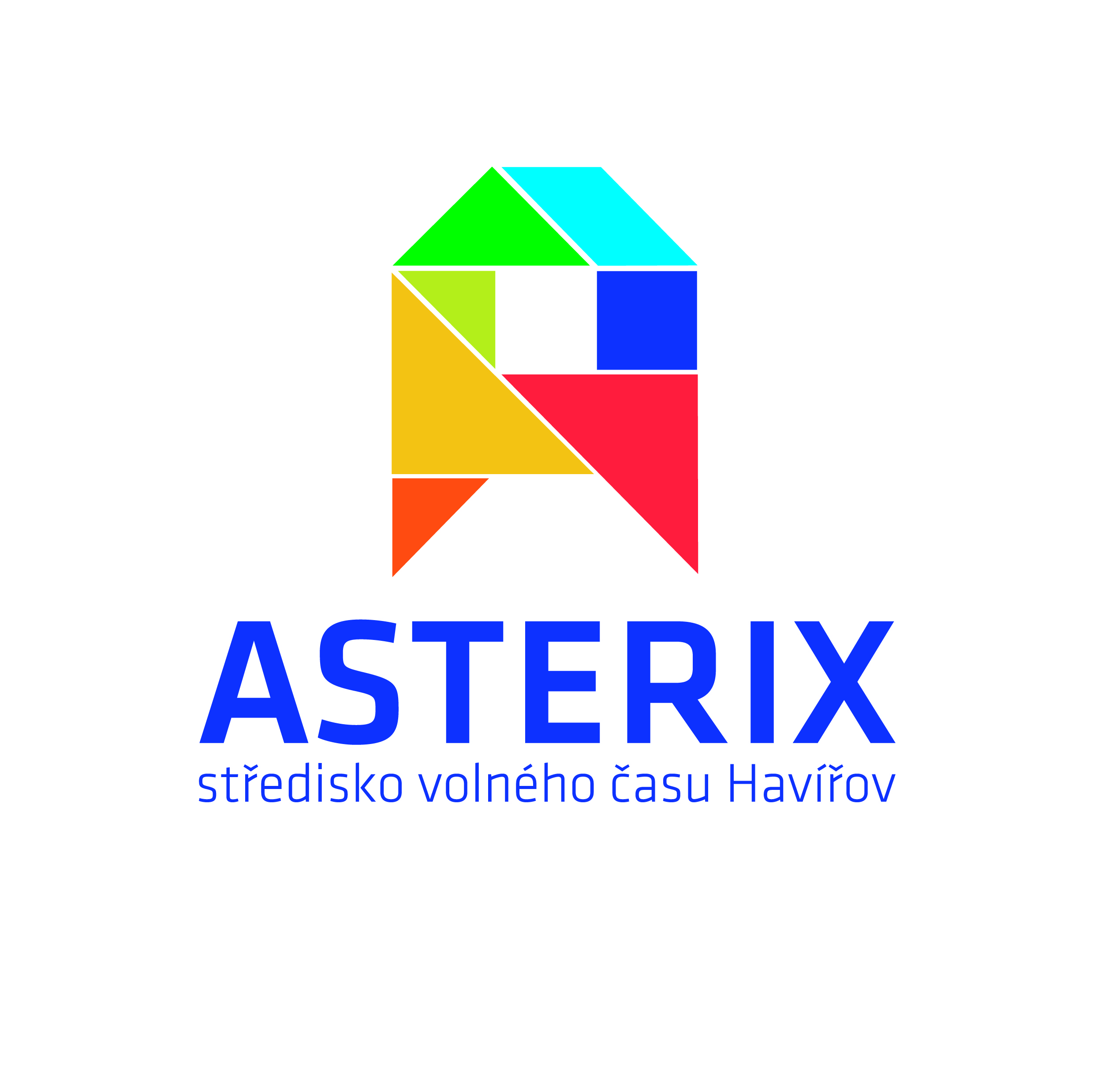 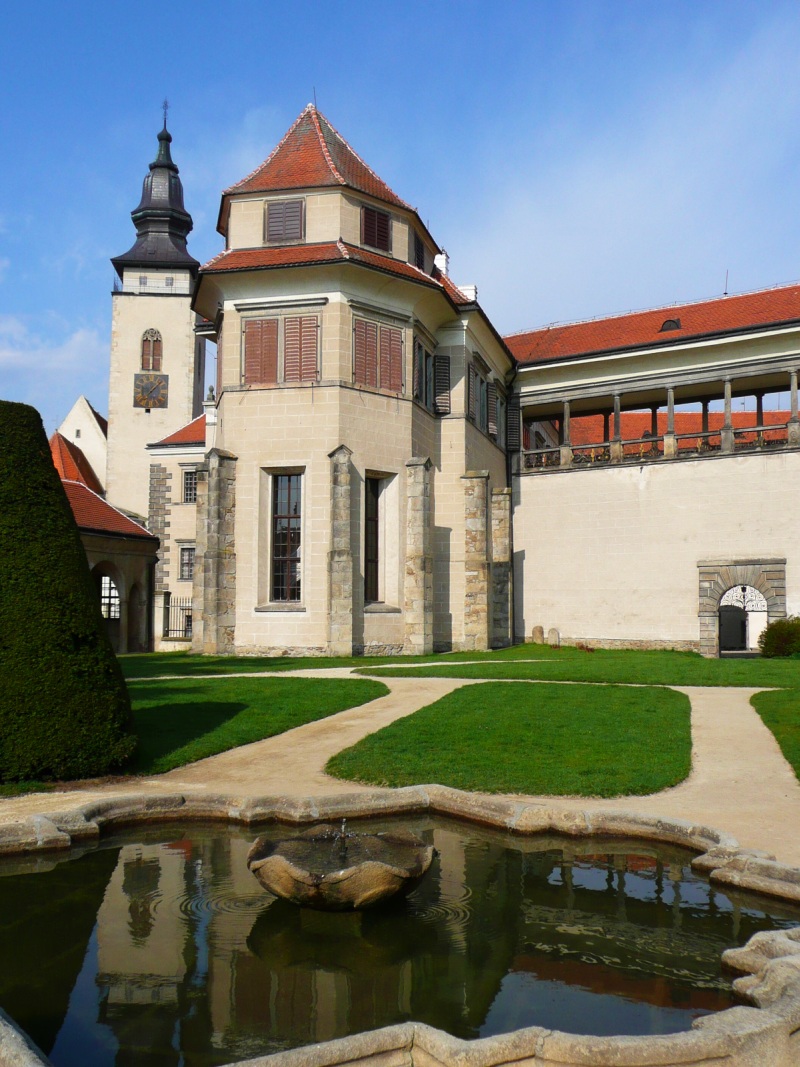 Na Nábřeží 23/41, 736 01 Havířov – Městotel.: 59 681 11 75, e-mail: info@svcha.eu, www.asterix-havirov.czLetní tuzemský rekreační pobyt dětí s příspěvkem statutárního města Havířov v roce 2020Místo :  Penzion Rota Písečné, Jižní Čechy, obec Písečné n. Dyjí 149, PSČ 378 72Termín:  10. 8. -  20. 8. 2020 Program pobytu: zaměření turnusu - sport, turistika, poznávací výlety do okolí, společenské večery, dobrodružství a všechno, co ke správnému táboru patří. Penzion se nachází v malebné jihočeské obci, ubytování ve  čtyřlůžkových pokojích s příslušenstvím, v budově klubovny,  st. tenis, relaxační místnost, areálu hřiště, minigolf, ohniště, poblíž přírodní koupání, krásné okolí. Strava 5x denně, pitný režim, profesionální pedagogický, noční a zdravotní dozor.  Podmínky účasti:trvalý pobyt dítěte v Havířově k datu podání žádosti na rekreační tuzemský pobyt,děti narozené v letech 2006 – 2012,Finanční spoluúčast zákonných zástupců 1 800,- Kč na dítě, vyjma dětí doporučených oddělením sociálně právní ochrany dětí odboru sociálních věcí MMH (dále jen "OSPOD"), kdy spoluúčast zákonných zástupců činí 500,-  Kč na dítě,z jedné rodiny maximálně dvě děti splňující výše uvedené podmínky,zdravotní stav dítěte – na základě posudkového závěru lékaře - je zdravotně způsobilé bez omezení,žádost podaná na MMH ve stanoveném termínu.Příjem žádostí do 27. 3. 2020:Podatelna Magistrátu města Havířova, příp. poštou na adresu: Magistrát města HavířovaOdbor školství a kulturySvornosti 2736 01 Havířov-MěstoV tištěné podobě lze formulář žádosti vyzvednout:v budově Magistrátu města Havířova, Svornosti 2 /podatelna/  v šatně  SVČ Asterix, ul. Na Nábřeží  ul. M. Kudeříkové 14, Havířov-Město nebo stáhnout na stránkách: www.havirov-city.cz   www.asterix-havirov.cz Bližší informace naleznete na www.havirov-city.cz